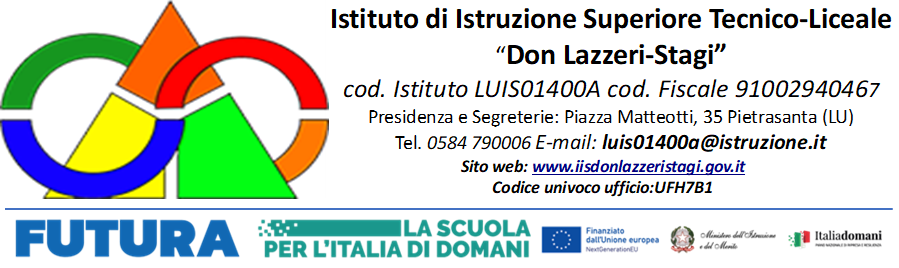 Al Dirigente Scolastico dell’I.I.S. Don Lazzeri-Stagi_l_ sottoscritt 	in servizio presso codesta Istituzione Scolastica, in qualità di  	con contratto di lavoro a tempo indeterminato/determinato.CHIEDEGIORNO DI RIPOSO PER DONAZIONE SANGUEAi sensi della Legge del 1 luglio 1967 n.584 e successive modifiche, di poter usufruire del giorno	, per donazione sangue.Allega : idonea certificazione, rilasciata da una Struttura Sanitaria autorizzata dal Ministero della Sanità, su di un modulo intestato al centro presso il quale è avvenuta la donazione.Pietrasanta lì		firma 	Vista la richiestasi concede.non si concede per i seguenti motivi  	Il Dirigente Scolastico          Prof. Germano Cipolletta